MENU ALSH SEMAINE DU 24 AU 28 AOUT 2020LUNDI 24 AOUTSALADE DE TOMATESSTEAK  HACHE DE BOEUF  (vbf)COQUILLETTES BIOYAOURTMARDI 25 AOUTCREME DE FOIE (vpf)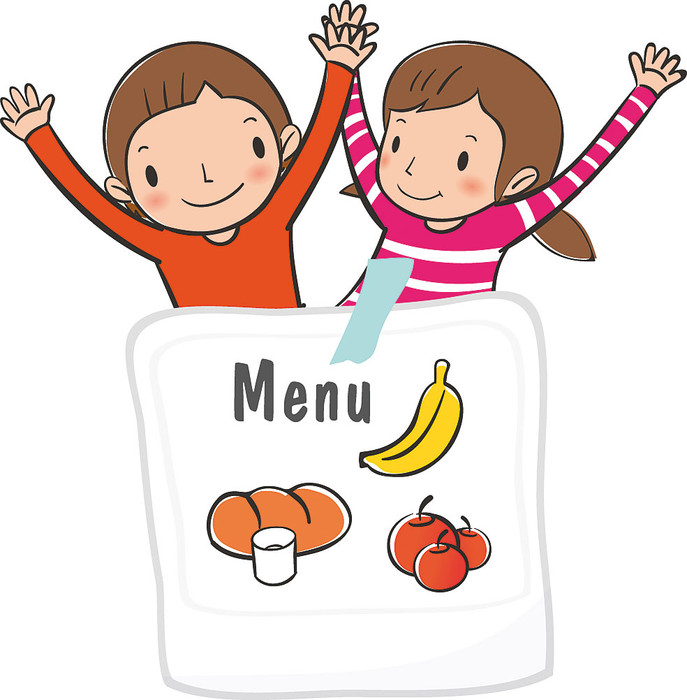 DOS DE CABILLAUDRIZ BIOFROMAGE ET FRUITMERCREDI 26 AOUTCAROTTES RAPEESESCALOPE DE POULET (vvf)DUO DE HARICOTSFROMAGE BLANC BIOJEUDI 27 AOUTBETTERAVES ROUGES BIO A L’EMMENTALFILET DE LIMANDE MEUNIEREPOMMES DE TERRE SAUTEESSALADE DE FRUITSVENDREDI  28 AOUTMELONLASAGNES ( vbf ) ET SALADE VERTE ILE FLOTTANTE